Arbeitsblatt „Todesmärsche und Todestransporte“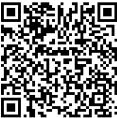 Arbeitsauftrag 1: Sieh Dir das Video „Häftlingsströme nach Mauthausen zu Kriegsende“ an. Mit dem QR-Code rechts neben dem Text kommst du zum Video.Nenne drei Konzentrationslager, aus denen Todesmärsche und Todestransporte in das Konzentrationslager Mauthausen 
kamen._________________________________________________________________________________Welche Zusammenhänge bestanden zwischen der Auflösung einzelner Konzentrationslager, den Todesmärschen und dem Verlauf des 2. Weltkriegs?______________________________________________________________________________________________________________________________________________________________________________________________________________________________________________________________________________________________________________________________________________________________Analysiere die Endphase des Konzentrationslagers Mauthausen anhand des Videos. Berücksichtige dabei die Ergebnisse der vorigen Frage. ______________________________________________________________________________________________________________________________________________________________________________________________________________________________________________________________________________________________________________________________________________________________Arbeitsauftrag 2: 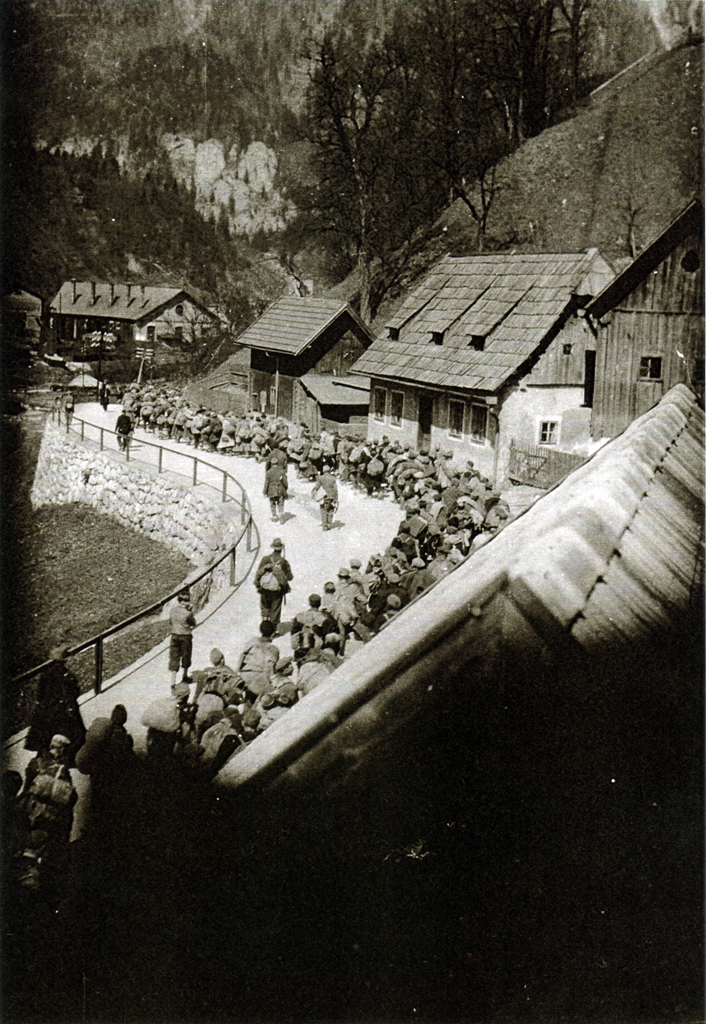 Bei diesem Foto handelt es sich um eine heimliche Aufnahme von einem Todesmarsch ungarischer Juden von Hieflau (ST) in das Konzentrationslager Mauthausen 1945.Nenne unterschiedliche Personengruppen, die auf dem Foto zu sehen sind bzw. nicht zu sehen sind._________________________________
__________________________________________________________________
_________________________________
_________________________________
_________________________________Beschreibe anhand des Fotos, was die Menschen aus der unmittelbaren Umgebung der Todesmärsche gesehen haben könnten.________________________________________________________________________________________________________________________________________________________________________________________________________________________________________________________________________________________Wie haben die Todesmärsche den Alltag der österreichischen Zivilbevölkerung beeinflusst? Wie hat die Bevölkerung auf die Todesmärsche reagiert? 
Überlege: Warum hat sich die Bevölkerung so verhalten? ________________________________________________________________________________________________________________________________________________________________________________________________________________________________________________________________________________________